 Colegio Santa María de Maipú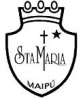 Departamento de Religión y Filosofía GUIA 2 DE AUTOAPRENDIZAJE   DE RELIGION CUARTO MEDIOPRIMER TRIMESTRENombre______________________________________ Curso: IV medio            Fecha:__________                                                                               Unidad 2.- Los Sacramentos en la vida de la Fe.Un famoso teólogo decía que “la Iglesia es el Sacramento del encuentro con Dios”. Cuando nosotros hablamos de manera sencilla de los sacramentos podemos decir que todos los sacramentos son encuentro de Dios para mostrar su amor con sus hijos en los momentos más importantes. Es así como Dios sale por medio de su Hijo a nuestro encuentro desde que nacemos hasta nuestra muerte.  A partir de la clase que encontraras en el siguiente link https://youtu.be/RI_piygvxzEResponde el siguiente guía de aprendizaje. I Completa el siguiente cuadro con las características de los sacramentos. 2.- Responde las siguientes preguntas: a) Porque es indispensable la materia y la forma en un sacramento’?la materia es el objeto visible del sacramento y la forma es la frase. Y las dos juntas dan la gracia efectiva del sacramento recibido b) ¿Cuál es el origen Bíblico del bautismo?EL bautismo de Jesús en el Rio Jordán pro Juan Bautista c) ¿Cuál es la misión de los bautizados?Hacer discípulos a todos en el nombre del Padre, del Hijo y del espíritu Santo d) Señala dos características importantes del Rito del BautismoSe le coloca agua bendita al bautizado El ministro es el sacerdote o el diacono El bautizado tiene padrinos c) ¿Cuál es el Rol de los Padrinos en el bautizado? Asumen conducir a su ahijado en la fe en la ausencia de sus padres. d) ¿Qué importancia tienen las gracias que otorga este sacramento en la persona que ha sido bautizada? Nos hace Hijos de Dios, miembros de la Iglesia y nos borra el pecado original, así podemos ser personas nuevas al servicio de la iglesia. CaracterísticaDefiniciónDefinición de  sacramento Signos visibles del amor y la gracia de Dios Quien instituyo los sacramento Jesus Sacramento de iniciación Bautismo – Eucaritia o Primera comunión – confirmación Sacramentos de sanación Unción de los enfermos – confesión o peniotencia Sacramentos de servicio Matrimonio – orden Sacerdotal